PREVERJANJE -2. LIST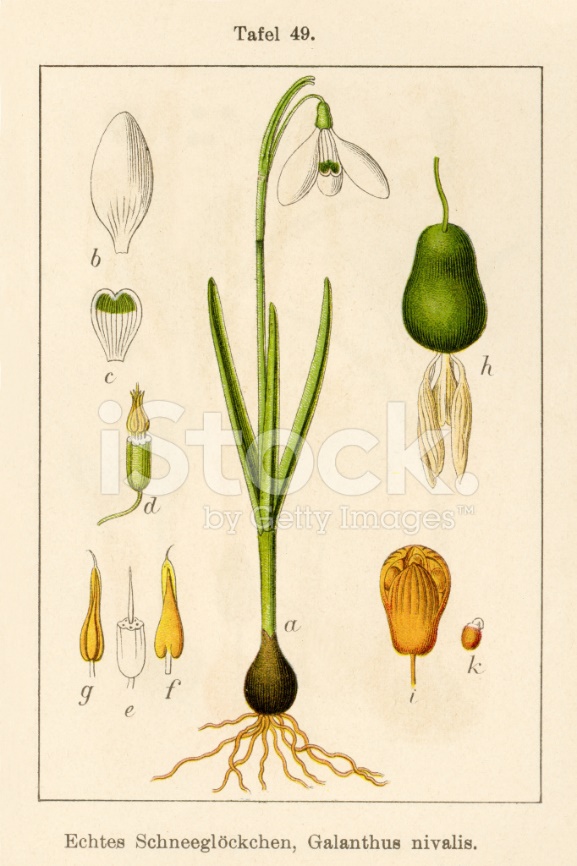 odgovoritočkeSkupina v katero spada rastlina (enokaličnica ali dvokaličnica)1/Korenina (glavna s stranskimi ali šopasta)1/Steblo -vrsta (enojno ali vejnato) -žile (v krogu ali razmetane)1/1/List -listna ploskev (enostavna, deljena, ali sestavljena)-listni rob (celorob, nazobčan ali valovit)-listne žile (mrežaste ali vzporedne)s čim se pripenja na steblo (listni pecelj ali listna nožnica)1/1/1/1/Cvet-število- barva1/1/                                                       Možno št. točk:10                                                   Doseženo št. točk: